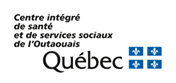 CALL FOR NOMINATIONS COMITÉ DES USAGERS DE GATINEAUElections to the Users' Committee for a Three-Year Term (Volunteers)Any person who receives or has received health care or social services provided by CISSS de l’Outaouais is eligible to be part of the Users’ Committee.The Users' Committee consists of 15 members, nine (9) of which are elected by the users of the Gatineau’s territory.Individuals can be members of the Users' Committee if: they reside in the Outaouais region;they are of full age;they are not employed by the institution and do not practise their profession at the institution (ARHSSS, s. 209);they are not under curatorship (ARHSSS, s. 210);they have not been dismissed from their duties as a member of a users' committee or residents' committee of an institution covered in the ARHSSS.Individuals interested to be nominated on the Users' Committee are invited to fill in the nomination form and return it no later than Wednesday, March 12, 2018  to: Marjolaine Thom, Comité des usagers de Gatineau, Hôpital de Hull, 116, Lionel-Émond, Gatineau, Quebec, J8Y 1W7 or by email at : marjolaine.thom@ssss.gouv.qc.ca or by fax at 819 966-6122.This form can be obtained by contacting Marjolaine Thom at 819- 966-6200 extension 5909  or on the CSSS de l’Outaouais’ website La voix de l’usager / comité des usagers’tab.All Gatineau Territory’s users of the CISSS de l’Outaouais are invited to elect nine (9) members during the course of a meeting to be held:		DATE:		Wednesday, March 14, 2018		TIME:		7:00 p.m.		PLACE:	Hôpital de Hull – Auditorium – 9th Floor                                           116, Lionel-Émond Blvd, Gatineau *  The March 14, 2018 meeting will include a nomination period**  You will receive a free parking pass at the meetingThe functions of the Users' Committee set out in section 212 of the Act Respecting Health Services and Social Services (R.S.Q., c. S-4.2) are as follows: 1°	to inform users of their rights and obligations; 2°	to foster the improvement of the quality of the living conditions of users and assess the degree of satisfaction of users with regard to the services obtained from the institution; 3°	to defend the common rights and interests of users or, at the request of a user, his rights and interests as a user before the institution or any competent authority; 4°	to accompany and assist a user, on request, in any action he undertakes, including the filing of a complaint; 5°	to ensure the proper operation of each of the in-patients' committees, if applicable, and see that they have the resources necessary to exercise their functions;Members of the Users' Committee must demonstrate the following qualities:They show concern for users' interests and respect for their rights, the quality of services and client satisfaction;They are representative of all the institution’s client groups, without discrimination and regardless of the services received; they must not use the Committee for personal purposes;They work in a spirit of respect and cooperation based on trust with other Users' Committee members, Residents’ Committee members, the institution's senior management and other stakeholders;They work in partnership with the various directorates of the institution in order to develop a genuine synergy for the respect of users' rights and improving the quality of services within the institution;They have the required availability to meet the requirements of the Committee's mandate: approximately nine (9) meetings a year and participation in various committees.For more information, please contact the Comité des usagers de Gatineau au 819 966-6200 poste 5909.